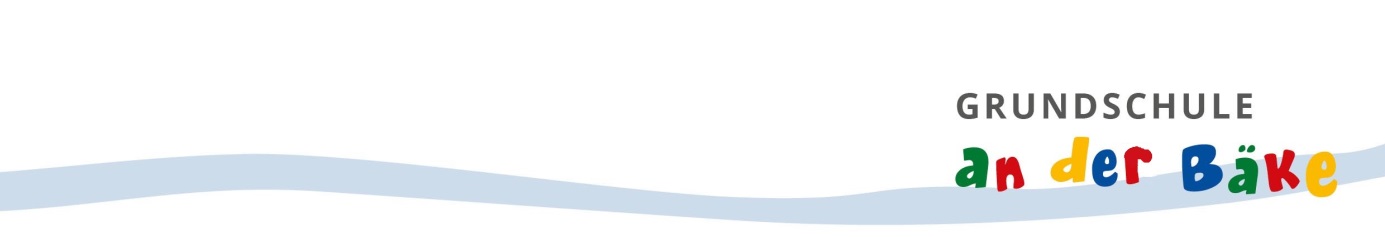 Protokoll des SchülerparlamentsDatum: 13.09.2022   Uhrzeit: 13:00 – 14:30 UhrBegrüßung + Vorstellung der Regeln im ParlamentHäuser-Situation / Besonderheiten im Buddyhaus:Oberstes Ziel: so lang wie möglich so schön und sauber erhalten, wie es jetzt ist!Dazu kommen folgende Punkte von den Kindern:Handtücher in den MüllJeden Müll immer in den Mülleimer werfen -> Schüler*innen tragen in die Klasse, dass bei Bedarf zusätzliche Mülleimer in den Treppenhäusern und oder am Eingang aufgestellt werden, die dann von den Kindern (rotierendes System der Klassen) in die Klassenmülleimer entleert werden, da die Reinigungskraft keine Zeit für zusätzliche Mülleimer hat.Kissen in den Lounges gibt es, jedoch wird damit herumgeworfen – deshalb sind sie z.Z. weggeräumt 4. Es gibt Klassendienste, die in den Loungebereichen nach dem Rechten sehenFolgende Regeln gelten sofort im Buddyhaus: Die Loungebereiche sind nur ohne Schuhe zu nutzenKein Essen/Trinken in den LoungebereichenKein Toben oder springen Hierzu gibt es Piktogramme zur Verdeutlichung!Zusätzliche Plakate/Zeichnungen mit Aktivitäten wie Chillen, Lesen, Liegen, Träumen nehmen wir gerne an (bitte hierzu kurz Thomas oder mich zur Koordinierung informieren) ggf legen wir eine Liste auf iserv ab, in die sich jeder eintragen kannwieder Thema Toiletten. Ins Urinal darf kein Papier! Wer Kinder beobachtet, die Papier verschwenden, rumwerfen, mit Seife schmieren oder rumklettern bitte umgehend einen Erwachsenen informieren.Die Türen zwischen dem Waschvorraum und den Toilettenkabinen, müssen leider herausgenommen werden, weil zu viele Kinder damit herumspielen oder sich versteckenWahl der 4 Schuler*innensprecher*innen und Vertreter*innen für die Schulkonferenz:Vorher Klärung der Aufgaben, Anzahl der Termine, immer mittwochs, Bedeutung der Sk und der Möglichkeiten der Schülerinnen*sprecher*innen Wahlergebnis: Luisa 6b, Paul 6a, Emil 3b, Robert 3aVertreter*innen: Nour 6a, Khaled 6bAnwesend: Frau Wißmann, Herr Besser, Frau JudelWeitere Termine des Schülerparlamentes in diesem Schuljahr:Dienstag, 15. November  2022 (6. + 7. Stunde),   Dienstag, 24. Januar  2023,   Dienstag, 21. März  2023,   Dienstag,  9.  Mai  2023 (6. + 7. Stunde)